ATTENTION STUDENT: If you are found to have plagiarized any part of your PsychSim assignment, you will receive a 0 for the assignment and may be formally reported to KPU. If you wish to quote the source provided or any other webpage, you MUST cite the source using APA formatting. To avoid plagiarism, write all answers in your own words. For more information on plagiarism and cheating, please visit https://libguides.kpu.ca/academicintegrity/plagiarism to study the videos and tutorials available. ​KPU's policy on academic integrity is found at https://www.kpu.ca/student-rights-responsibilities/academic-integrity Name this file using the following format: LastnameFirstname_Section_AssignmentNameFor example: SmithJohn_A54_AuditorySystemPsychSim Online: The Auditory SystemName: _______________________		Student ID: _________________Course/Section: _______________		Instructor: __________________Sound and the Ear
Watch this video to answer the following questions: 
https://www.youtube.com/watch?v=Ie2j7GpC4JU How does sound travel through the air? Highlight or underline the option for each of the points on the graph 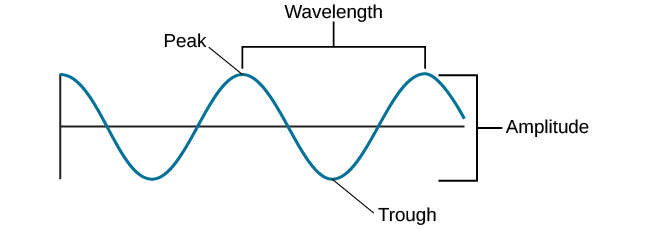 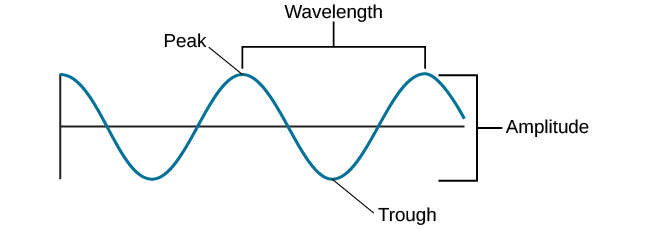 		Point A represents the AmplitudeDistanceFrequencySoundWavelength
		Point B represents the AmplitudeDistanceFrequencySoundWavelengthA high-pitched sound indicates a higher ______A low-pitched sound indicates a lower ______

A louder (or higher volume) sound indicates a higher ______
A quieter (or lower volume) sound indicates a lower ______
Match the three main regions of the ear to their associated functions and components.___ Middle Ear	A. Bony labyrinth that contains the vestibule, the 
     semicircular canals, and the cochlea___ External Ear	B. Focuses the pressure of sound waves, and consists of the 
     Malleus, Incus, and Stapes___ Inner Ear	C. The Pinna or Auricle catches the sound waves and 
     passes them along deeper through the auditory canalThe Eardrum is part of the _______________ (Inner/Middle/External) EarWhy do only some fibers inside the cochlea move when sound is detected?